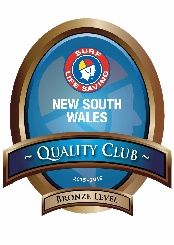                                               SAWTELL SLSC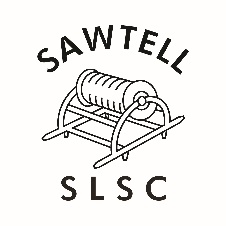            MEMBERSHIP RENEWAL for 2019-2020    It’s that time of year again, the surf season is almost upon us and membership renewals are now due.The simplest and preferred way to renew your membership for the 2019 Season is online via the member’s portal. Please see information below on how to access the website or follow the links on the Sawtell SLSC website.Electronic/Online Membership Renewal Log-in to the Members Portal portal.sls.com.au , Surf Life Saving’s “one-stop-shop” for all SLSA members. All surf club members can use the service to electronically renew their club membership and to view and edit their own membership records at any time, while also having access to online education, Surf Sports news, circulars, policies & procedures, Beach Safe and other apps. Sawtell Club Fees 2019-2020The membership categories listed are as per the Club By-laws dated 20 September 2015.
Members are requested to ensure they are registered in the most appropriate category for their needs. Category 								Fee Active Membership 	Holder of Bronze Medallion or 		Surf Rescue CertificateMust be proficient and be an active patrol member			$55**A discount of $10 off membership fees will apply to this membership category if paid BEFORE 30 September 2019.Associate Membership A member who may or may not hold an award but does not undertake patrols.							$70 Award Membership Members who hold a recognised Surf Lifesaving award other than a Bronze Medallion/SRC and are an active patrol member. 	$55* *A discount of $10 off membership fees will apply to this membership category if paid BEFORE 30 September 2018.Cadet Membership A member under 15 who has obtained the  as the Surf Rescue Certificate or has passed an annual SRG proficiency test and is an active patrol member. 						$55* *A discount of $10 off membership fees will apply to this membership category if paid BEFORE 30 September 2019.General Membership General Membership may be granted to any person. Such membership does not allow for use of any club facility and would be appropriate to a parent or guardian of a “Nipper” not wishing to use Club facilities.					$55 Honorary Membership Honorary membership may be granted to any person deemed satisfactory to the Committee.Such membership is conferred by a vote of 75% majority of the Committee.								Nil Junior Activities Membership A member who is a minimum age of 5 years up to a maximum of 13 years (as at 1st October). At least one parent or guardian must be a current member of the Club.	$75 - U6 and U7 
$120 - Other Ages Life Membership Members with 15 or more years membership being recognised by the Club as meeting “distinguished service” criteria 		Nil Long Service MembershipMembers who have completed ten years active service. These members are exempted from patrol obligations. Application to be made annually and granted by the Committee. 	$55 Past Active Membership May be granted to a member who has held a Bronze Medallion and been an active patrol member for a minimum of 3 years. 	$55 Probationary Membership This designation is used for members who are in the process of undertaking awards.						$55 Reserve Active MembershipMembers who have completed at least 8 years of patrols.Must be proficient and perform a minimum number of patrols at the discretion of the Committee.Application to be made annually and granted by the Committee.	$55 To renew, simply click on the link portal.sls.com.au and follow the prompts. The site has been updated from last year and is easy to use! Use your previously created account to Log-in or answer some brief questions to create a new account. Please take some time to ensure all your details (including Home address, Driver’s License & expiry, email address/phone number and emergency contacts are correct) as the Club uses this information to communicate with members. Payment Options……………..The Membership fee for almost all members of Sawtell SLSC for the 2019 season is $55.00 (same as last year), while “Associate” Membership fees are $70.00. Current Patrolling members who renew by 30th September 2019, receive a $10 discount so you pay only $45.   Please see below for all membership categories and feesOnline – via the Payment GatewayYou will be prompted online when renewing your membership to also make a payment. The link to ‘Make Payment’ - will use our payment gateway (pay.slsa.com.au), to pay your membership fees by credit card.PLEASE USE THIS OPTION IF POSSIBLE.or Cash, Cheque or EFTPOS  If you prefer to pay by EFTPOS, cash or cheque, please attend the Registration day on Sunday 16th September between 10am and 12pm at the Clubhouse to make a manual payment (please ensure you obtain a receipt). Until payment is received your membership cannot be renewed. Members who are unable to renew online can download and print an “Application for Membership/Renewal” Form from our club website and bring the completed form to the Registration Day on 15th September at the Clubhouse. http://www.sawtellsurfclub.com.au/forms/NB: If you intend to renew your registration as a “Reserve Active”, “Past Active” or “Long Service” member, please note that the Committee must approve this type of membership annually and application must be made to the Committee accordingly.In a similar method to last year, we will be conducting a single combined Registration Day for all members at the Clubhouse on Sunday 15th September between 10am and 12pm. Please don’t hesitate to contact us if you require any further information.Amanda Ensbey Senior Registrar     0438587711Alex Fraser  Junior Registrar    0447572850